Zurück in die Zukunft: mit dem neuen gSENS LWG leitet WIKA Mobile Control die nächste Generation an Längen-Winkelgebern für mobile Maschinen ein. Ettlingen/Deutschland. Erfolgreicher Spagat zwischen Vergangenheit, Gegenwart und Zukunft: Der neue Längen-Winkelgeber für Mobilkrane führt die Produktserie gSENS LWG in die nächste Generation und sichert einen zuverlässigen Einsatz neuer und bestehender Maschinen. Er bietet einen 1:1 Ersatz für bisher eingesetzte Produkttypen – auch für Produkte der Marke PAT – und ist bis zu 25 Jahre abwärtskompatibel. Gleichzeitig ist der gSENS LWG mit widerstandsfähiger Robustheit, hoher Servicefreundlichkeit und ausgezeichneter Sicherheit bestens für die Herausforderungen der Zukunft mobiler Arbeitsmaschinen gerüstet.Zurück in die Zukunft: Mobile Arbeitsmaschinen sind mitunter über mehrere Jahrzehnte unablässig im Einsatz. Im Gegensatz dazu weisen die elektronischen Produktkomponenten und Teile der Maschine jedoch eine weitaus geringere Lebensdauer auf. Um die Langzeitverfügbarkeit der mobilen Arbeitsmaschine in diesem Spannungsfeld zu ermöglichen, sollte bei Produktentwicklungen stets der Blick in die Vergangenheit, die Gegenwart und die Zukunft gerichtet werden. WIKA Mobile Control ist dies mit der nächsten Generation an Längen-Winkelgebern gelungen: Die neuen gSENS LWG sind zu 100% abwärtskompatibel und zu 100% zukunftssicher – mit Sicherheit zurück in die Zukunft!Vergangenheit wertschätzen mit bewährter Längen-Winkelmessung der gSENS LWG-SerieLängen-Winkelgeber sind seit Jahrzehnten ein fester Bestandteil in einer Vielzahl von mobilen Anwendungen. Sie erfassen die geometrischen Parameter Winkel und Länge eines Objekts und wandeln diese in elektrische Werte um. WIKA Mobile Control (ehemals PAT und Hirschmann MCS) bietet hierfür mit den Sensoren der gSENS LWG-Serie seit Jahren bewährte Funktionalitäten zuverlässiger Qualität. Die präzisen Sensoren sind dabei mit verschiedenen Kabeltypen und -längen, Gehäusen und Signalübertragungstechniken kundenspezifisch konfigurierbar. Das kompakte und robuste Design der Längen-Winkelgeber qualifiziert diese bestens für den Einsatz in rauen Umgebungen. Gegenwärtige High-Tech-Sensorik erleben: der neue gSENS LWG ist einfach integriert, robust und servicefreundlichDie überarbeitete Version des Längen-Winkelgebers gSENS LWG wurde auf Basis von Erfahrungen und Marktanforderungen entwickelt. Überarbeitet hinsichtlich Integrationsfähigkeit, Robustheit, Servicefreundlichkeit und Sicherheit, ist der gSENS LWG die passende Lösung für gegenwärtige und zukünftige Herausforderungen mobiler Arbeitsmaschinen. Damit ermöglicht der innovative Sensor eine Steigerung der Wirtschaftlichkeit neuer oder bereits bestehender Krane.Der Längen-Winkelgeber gSENS LWG überzeugt mit optimierter Integrationsfähigkeit für eine schnelle und sichere Montage. Die neue Generation ist 1:1 elektrisch und mechanisch kompatibel mit allen gSENS LWG der Typen 15x/ 2xx/ 3xx/ 5xx, sowie den entsprechenden Produkten der Marke PAT. Ohne mechanische Veränderung und mit identischem elektrischem Anschluss wurde der Anbau des Sensors bei Maschinen im Feld stark vereinfacht. Die Umstellung von bereits laufenden Maschinenserien kann ohne konstruktive, elektrische, mechanische oder softwareseitige Änderungen umgesetzt werden. Auch an der Steuerung – dem Herzstück einer jeden mobilen Anwendung – sind durch abgesicherte Kompatibilität keine Anpassungen vorzunehmen. Bewährte Kommunikation, kompatibles Fehlerverhalten und das gleiche Objektverzeichnis für die CANopen-Schnittstelle verringern Integrationsaufwände auf ein Minimum. Ein erneutes Abnahmeverfahren, bzw. eine erneute Baumusterprüfung sind daher nicht notwendig. Hohe Robustheit und Zuverlässigkeit sind unerlässliche Attribute einer mobilen Maschine in rauen Umgebungen. Die neue Generation des gSENS LWG erhöht nicht nur die Einsatzzeit neuer und bestehender Maschinen, sondern ermöglicht auch ihre langfristige Verfügbarkeit. Leistungsfähige Hardwarekomponenten sorgen für elektrische Robustheit gegen Ausfall und unerwünschte Außeneinwirkungen. Der geometrische Sensor weist elektromagnetische Verträglichkeit nach EMV Norm EN 61 000-6-2 auf und besitzt einen erweiterten Spannungsversorgungsbereich von acht bis 30 V DC. Die Schleifringkörper sind hartvergoldet und redundant ausgeführt.Zuletzt zeigt sich der neue gSENS LWG besonders wartungs- und servicefreundlich. Selbsterklärende Leiterplatten-Markierungen ermöglichen den einfachen Austausch von Modulen. Standardanschlüsse sind mit einer Federzugklemme ausgestattet.Zukunftsfähig bleiben: die nächste Generation des gSENS LWG überzeugt mit funktionaler SicherheitMit dem neuen gSENS LWG erreicht die Längen-Winkelmessung bereits heute die nächste Dimension an Sicherheit und Zukunftsfähigkeit. Der geometrische Sensor ist nach aktuellen und zukünftigen Sicherheitsanforderungen entwickelt worden. Er überzeugt mit funktionaler Sicherheit entsprechend der aktuellen Normen EN 13849, PL d/ Kat.3 und der Bereitstellung funktional sicherer Signalwerte wie Länge, Winkel und Hubendschalter. Der gSENS LWG besitzt einen sicheren Schaltausgang zur direkten Ansteuerung der Aktorik und eine verbesserte Sicherheitskette aufgrund der Verkürzung des Prozesses der Signalübertragung. Klarer Vorteil der neuen Sicherheitskette: Die erhöhte Sicherheit durch parallele Signalisierung an Steuerung und Abschaltwinde. Dadurch kann der Hubendschalter mit höherer Geschwindigkeit gefahren werden oder die Last höher gehoben werden – und somit eine merkliche Steigerung der Maschinenperformance erreicht werden. Sicherheit und Leistung gehen hier Hand in Hand.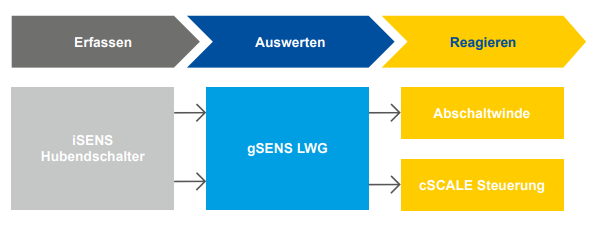 Abbildung 1: Sicherheitskette des gSENS LWG von WIKA Mobile ControlDer passende Längen-Winkelsensor für alle Zeiten 100% Abwärtskompatibilität kombiniert mit 100% Zukunftssicherheit – die neue Generation des gSENS LWG vereint bewährte Methoden der Längen-Winkelmessung mit zukunftsfähiger Technologie. Die einfache Integration in neue oder bestehende Anwendungen macht es möglich, schon heute mehr Sicherheit und Performance in Mobilkranen zu erreichen und diese fit für die Zukunft aufzustellen.Für weitere Informationen wenden Sie sich bitte an:Yardena HemmannMarketing ManagerWIKA Mobile Control GmbH & Co. KGTelefon:	+49 (0)7243-3131yardena.hemmann@wika.comwww.wika-mc.com/lwg